Note:			Unterschrift Assistent/in:Smiley-Status:	 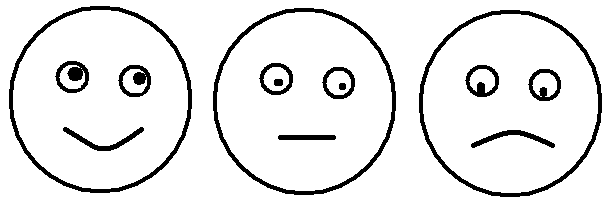 Lösungen Fitnesstest Nr. 5.6Diagnose-Durchgang1)	a)	12 m = 1200 cm			b) 	60cm = 600 mm	2)	a)  		b)  		c)  3)	1296-518-432=3464)	Daten:		1000 Schüler auf der Liebigschule.
	Annahme:	Es gibt genau so viele Jungs wie Mädchen auf der Schule.	Rechnung:	1000:2=500	Ergebnis:	Ich schätze, dass etwa 500 Mädchen auf der Liebigschule sind.Parallel-Durchgang1)	a)	16 m = 1600 cm			b) 	90cm = 900 mm	
2)	a)  		b)  		c)  3)	1396-418-472=5064)	Daten:		100000 Einwohner in Jena.
	Annahme:	Es gibt genau so viele männliche wie weibliche Einwohner.	Rechnung:	100000:2=50000	Ergebnis:	Ich schätze, dass etwa 50000 Einwohner von Jena weiblich sind.FitnesstestNr. 5.6Name: ...............................................................    Datum:.....................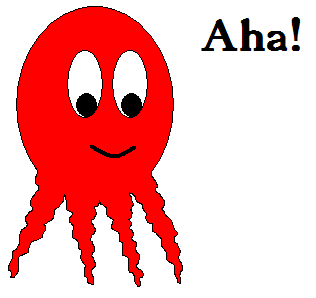 Aufgabe 1 – Längen umwandelnWandele jeweils in die angegeben Länge um:12 m = ………….cm			b) 	60cm = ………….mm	Aufgabe 2 – KopfrechnenBerechne im Kopf			b)  		c)  Aufgabe 3 – Schriftlich subtrahierenBerechne schriftlich und unterstreiche das Ergebnis:   1296-518-432=


Aufgabe 4 – Zahlen schätzenAn der Liebigschule in Frankfurt-Rödelheim sind ca. 1000 Schüler. Schätze, wieviel davon Mädchen sind. Schreibe auf, was die Daten, die Annahme, die Rechnung und das Ergebnis sind.Aufgabe 5 – nicht gestelltAufgabeThemaLerninteresse1 Längen umwandelnsehr groß 1--2—3—4--5 sehr gering2Kopfrechnensehr groß 1--2—3—4--5 sehr gering3Schriftlich subtrahierensehr groß 1--2—3—4--5 sehr gering4Zahlen schätzensehr groß 1--2—3—4--5 sehr gering5nicht gestelltsehr groß 1--2—3—4--5 sehr geringFitnesstest-ParalleldurchgangNr. 5.6Name: ...............................................................    Datum:.....................Aufgabe 1 –  Längen umwandelnWandele jeweils in die angegeben Länge um:16 m = ………….cm			b) 	90cm = ………….mm	Aufgabe 2 – KopfrechnenBerechne im Kopf			b)  		c)  Aufgabe 3 – Schriftlich subtrahierenBerechne schriftlich und unterstreiche das Ergebnis:   1396-418-472=


Aufgabe 4 – Zahlen schätzenIn der Stadt Jena leben etwa 100000 Menschen. Schätze, wieviel davon weiblich sind. Schreibe auf, was die Daten, die Annahme, die Rechnung und das Ergebnis sind.Aufgabe 5 – nicht gestelltAufgabeThemaWissensstand1 Längen umwandelnsehr gut 1--2—3—4--5 sehr schlecht2Kopfrechnensehr gut 1--2—3—4--5 sehr schlecht3Schriftlich subtrahierensehr gut 1--2—3—4--5 sehr schlecht4Zahlen schätzensehr gut 1--2—3—4--5 sehr schlecht5nicht gestelltsehr gut 1--2—3—4--5 sehr schlecht